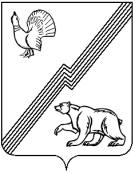 АДМИНИСТРАЦИЯ ГОРОДА ЮГОРСКАХанты-Мансийского автономного округа – Югры ПОСТАНОВЛЕНИЕот ______________									         № _____О внесении изменений в постановление администрации города Югорска от 31.10.2013 № 3289«О муниципальной программе города Югорска «Профилактика правонарушений,противодействия коррупции и незаконному обороту наркотиков в городе Югорскена 2014–2020 годы»В связи с уточнением объемов финансирования программных мероприятий, в соответствии с постановлением администрации города Югорска от 07.10.2013 № 2906 «О муниципальных и ведомственных целевых программах города  Югорска»:1. Внести в постановление администрации города Югорска от 31.10.2013 № 3289 «О муниципальной программе города Югорска «Профилактика правонарушений, противодействие коррупции и незаконному обороту наркотиков в городе Югорске на 2014 - 2020годы» (с изменениями от 29.04.2014 № 1819, от 25.06.2014 № 2928, от 06.08.2014 № 3994, от 19.09.2014 № 4897, от 22.10.2014  № 5600, от 17.11.2014 № 6232, от 23.12.2014 № 7243, от 30.12.2014 № 7414, от 16.04.2015 № 1847, от 21.05.2015 № 2086, от 28.08.2015 № 2902, от 01.10.2015 № 3080, от 18.12.2015 № 3648, от 04.05.2016 № 949, от 13.09.2016 № 2215, от 24.11.2016 № 2959, от 11.07.2017 № 1671, от 19.12.2017 № 3209, от 19.12.2017 № 3210) следующие изменения:В заголовке слово «противодействия» заменить словом «противодействие».В пункте 1 слово «противодействия» заменить словом «противодействие».В приложении: В паспорте муниципальной программы строки «Целевые показатели муниципальной программы», «Финансовое обеспечение муниципальной программы» изложить в следующей редакции: «».Раздел 2 изложить в новой редакции (приложение1).Таблицу 1 изложить в новой редакции (приложение 2). 1.3.4. Таблицу 2 изложить в новой редакции (приложение 3).2. Опубликовать постановление в официальном печатном издании города Югорска и разместить на официальном сайте органов местного самоуправления города Югорска.3. Настоящее постановление вступает в силу после его официального опубликования.4. Контроль за выполнением постановления возложить на первого заместителя главы города Югорска А.В. Бородкина.Глава города Югорска                                                                                                    Р.З. СалаховПриложение 1 к постановлениюадминистрации города Югорскаот   _____________ №  _____Раздел 2. Цели, задачи и показатели их достижения Целями муниципальной программы являются: 1. Совершенствование системы профилактики правонарушений.2. Совершенствование системы противодействия коррупции и снижение уровня коррупции в городе Югорске.3. Совершенствование системы профилактики наркомании, организационного, нормативно-правового и ресурсного обеспечения субъектов антинаркотической деятельности.Достижение цели 1 планируется через выполнение задачи «Создание и усовершенствование условий для общественного порядка, в том числе с участием граждан, информационного и методического сопровождения» (подпрограмма I «Профилактика правонарушений»).Целевыми показателями реализации подпрограммы I являются:- Доля административных правонарушений, посягающих на общественный порядок и общественную безопасность, выявленных с участием народных дружин (глава 20 КоАП), в общем количестве таких правонарушений, с 2,4 % до 4,5%. Данный показатель рассчитан как отношение количества правонарушений, выявленных с участием членов общественных формирований правоохранительной направленности, к общему числу выявленных административных правонарушений. Реализация программных мероприятий позволит расширить участие общественности в охране правопорядка и повысит результативность их деятельности. С учетом статистических показателей за последние годы прогнозируется увеличение показателя на 0,3% ежегодно, до 4,5% к 2020 году.Предусмотрено материальное стимулирование граждан, участвующих в охране общественного порядка, пресечении преступлений и правонарушений, с ежегодно обеспеченным финансированием из местного бюджета и привлечением средств автономного округа. - Доля административных правонарушений, предусмотренных ст. 12.9 КоАП РФ  выявленных с помощью технических средств фото-видеофиксации, в общем количестве таких правонарушений, с 0% до 0,6%.Данный показатель рассчитан как процентное отношение числа нарушений правил дорожного движения, ответственность за совершение которых предусмотрена статьей 12.9 Кодекса Российской Федерации об административных правонарушениях, выявленных с помощью технических средств видеофиксации, к общему количеству данного вида правонарушений. - Доля уличных преступлений в числе зарегистрированных общеуголовных преступлений, с 11,8% до 9%.Доля уличных преступлений в 2014 году составила 16,7% в числе зарегистрированных общеуголовных преступлений. Данный показатель рассчитан как процентное соотношение уличных преступлений к общему числу зарегистрированных общеуголовных преступлений (без учета экономических и наркопреступлений). Учитывая динамику показателя последних трех лет, а также реализацию комплекса профилактических мероприятий, предусмотренных муниципальной программой, прогнозируется ежегодное снижение показателя на 0,5%, до 9% к 2020 году.- Количество не эффективных показателей деятельности органа местного самоуправления в области реализации им переданных для исполнения отдельных государственных полномочий по созданию и обеспечению деятельности территориальной комиссии по делам несовершеннолетних и защите их прав при администрации города Югорска, с 4 до 1 ед. Данный целевой показатель рассчитан на  снижение не эффективных показателей.Осуществление государственных полномочий по созданию и обеспечению деятельности территориальной комиссии по делам несовершеннолетних и защите их прав при администрации города Югорска ежегодно оценивается Комиссией по делам несовершеннолетних и защите их прав при Правительстве Ханты-Мансийского автономного округа - Югры по следующим показателям:- доля постановлений территориальной КДНиЗП, отмененных судом по актам прокурорского реагирования, обращениям граждан, в общем количестве принятых постановлений территориальной КДНиЗП;- процент исполнения бюджета органа местного самоуправления по исполнению государственных полномочий; - доля несовершеннолетних, в отношении которых совершены преступления, в общем количестве детского населения, проживающего в муниципальном образовании;- доля несовершеннолетних, исключенных из реестра находящихся в социально опасном положении в связи с положительной динамикой, в общем количестве несовершеннолетних, находящихся в социально опасном положении; - доля семей, исключенных из реестра находящихся в социально опасном положении в связи с положительной динамикой, в общем количестве семей,  находящихся в социально опасном положении;- доля преступлений, совершённых несовершеннолетними, в общем количестве несовершеннолетних, проживающих в  муниципальном образовании, достигших возраста 14 лет;- доля преступлений, совершённых несовершеннолетними, находящимися в социально опасном положении в общем количестве преступлений, совершённых несовершеннолетними в муниципальном образовании.- Доля граждан, состоящих в списках кандидатов в присяжные заседатели, в общем количестве кандидатов в присяжные заседатели города Югорска,%.Число граждан, подлежащих включению в общий и запасной списки кандидатов в присяжные заседатели Ханты-Мансийского автономного округа - Югры от городского округа город Югорск в соответствии с постановлением Правительства Ханты-Мансийского автономного округа-Югры от 26.05.2017 № 202-п «О списках кандидатов в присяжные заседатели в Ханты-Мансийском автономном округе-Югре» составляет 700 и 175 человек соответственно.Число граждан, включенных в списки кандидатов в присяжные заседатели, может превышать число граждан, определенных постановлением Правительства Ханты-Мансийского автономного округа-Югры, не более чем на 10 % (770 и 192).Показатель рассчитывается соотношением количества граждан включенных в списки кандидатов к общему числу кандидатов в присяжные заседатели. Данный показатель на протяжении всего периода реализации программы планируется сохранить на уровне 100%.Достижение цели 2 планируется через выполнение задачи «Создание и развитие профилактической антикоррупционной деятельности» (подпрограмма II «Противодействие коррупции»).Целевыми показателями реализации подпрограммы II являются:- Уровень преступности в сфере коррупции (количество зарегистрированных преступлений коррупционной направленности на 10 тыс. населения), с 13,1 до 4 ед.Снижение уровня преступности в сфере коррупции на 70% (определяется исходя из количества зарегистрированных преступлений коррупционной направленности на 10 тыс. населения, с 6 до 1,5 к окончанию действия Программы).- Уровень коррумпированности органов власти по результатам изучения мнения населения муниципального образования (определяется по шкале от 1 балла (низкий уровень коррумпированности) до 5 баллов (высокий уровень коррумпированности), с 2,81 до 2,2 баллов.Снижение уровня коррумпированности органов власти по результатам изучения мнения населения муниципального образования на 18% (определяется по шкале от 1 балла (низкий уровень коррумпированности) до 5 баллов (высокий уровень коррумпированности).- Количество муниципальных служащих, должностных лиц муниципальных учреждений, привлеченных к ответственности за совершение коррупционных правонарушений, с 5 до 1 чел.Данный показатель предполагает снижение количества муниципальных служащих, должностных лиц муниципальных учреждений коррупционных правонарушений. Уменьшение числа муниципальных служащих и должностных лиц муниципальных учреждений, привлеченных к ответственности за совершение коррупционных правонарушений на 80% (с 5 до 1).  Достижение цели 3 планируется через выполнение задачи «Координация и создание условий для деятельности субъектов профилактики наркомании. Развитие профилактической антинаркотической деятельности» (подпрограмма III «Противодействие незаконному обороту наркотиков»).Целевым показателем реализации подпрограммы III является:- Общая распространенность наркомании (на 100 тыс. населения), с 327,05 до 319,6 ед.Общая распространенность наркомании в 2014 году составила 327,05 единиц на  100 тыс. населения. В период с 2015 года по 2020 год ожидается ежегодное снижение этого показателя в среднем на 2,3% (с 327,5 до 319,6). Показатель рассчитан как количество лиц, зарегистрированных в учреждениях здравоохранения с диагнозом «наркомания», соотнесенных с численностью населения по формуле:Z = A * 100000 / численность населения, где:Z – общая распространенность наркомании в расчете на 100 тысяч человек,A – число лиц, зарегистрированных в учреждениях здравоохранения с диагнозом «наркомания».Приложение 2 к постановлению администрации города Югорска от   _____________ №  ______  Таблица 1Целевые показатели муниципальной программы«Профилактика правонарушений, противодействие коррупции и незаконному обороту наркотиков в городе Югорске на 2014-2020 годы»Приложение 3 к постановлениюадминистрации города Югорскаот   _____________ №  _____Таблица 2Перечень основных мероприятий муниципальной программы«Профилактика правонарушений, противодействие коррупции и незаконному обороту наркотиков в городе Югорске на 2014-2020 годы»Целевые показатели муниципальной программы1. Увеличение доли административных правонарушений, посягающих на общественный порядок и общественную безопасность, выявленных с участием народных дружинников (глава 20 КоАП РФ), в общем количестве таких правонарушений, с 2,4% до 4,5%2. Увеличение доли административных правонарушений, предусмотренных ст. 12.9 КоАП РФ выявленных с помощью технических средств фото-видеофиксации, в общем количестве таких правонарушений, с 0% до 0,6%3. Снижение доли уличных преступлений в числе зарегистрированных общеуголовных преступлений, с 11,8% до 9%4. Снижение количества не эффективных показателей деятельности органа местного самоуправления в области реализации им переданных для исполнения отдельных государственных полномочий по созданию и обеспечению деятельности территориальной комиссии по делам несовершеннолетних и защите их прав при администрации города Югорска, с 4 до 1 ед.5. Сохранение доли граждан, состоящих в списках кандидатов в присяжные заседатели, в общем количестве кандидатов в присяжные заседатели города Югорска, ежегодно 100 %.6. Снижение уровня преступности в сфере коррупции (количество зарегистрированных преступлений коррупционной направленности на 10 тыс. населения), с 13,1 до 4 ед.7. Снижение уровня коррумпированности органов власти по результатам изучения мнения населения муниципального образования (определяется по шкале от 1 балла (низкий уровень коррумпированности) до 5 баллов (высокий уровень коррумпированности), с 2,81 до 2,2 баллов  8. Снижение количества муниципальных служащих, должностных лиц муниципальных учреждений, привлеченных к ответственности за совершение коррупционных правонарушений, с 5 до 1 чел. 9. Снижение общей распространенности наркомании (на 100 тыс. населения), с 327,05 до 319,6 ед.Финансовое обеспечение муниципальной программыОбщее финансирование муниципальной программы составляет 48729,4 тыс. рублей,в том числе:за счет средств федерального бюджета – 330,5 тыс. рублей;за счет средств окружного бюджета – 39019,3 тыс. рублей;за счет средств местного бюджета – 9379,6 тыс. рублей;В том числе:2014 год – 3890,3 тыс. рублей, из них:за счет средств окружного бюджета – 895,6 тыс. рублей;за счет средств местного бюджета – 2994,7 тыс. рублей;2015 год – 1 523,1 тыс. рублей, из них:за счет средств окружного бюджета – 706, 6 тыс. рублей;за счет средств местного бюджета – 816, 5 тыс. рублей;2016 год – 8953,4 тыс. рублей, из них:за счет средств федерального бюджета – 233,6 тыс. рублей;за счет средств окружного бюджета – 6866,3 тыс. рублей;за счет средств местного бюджета – 1853,5 тыс. рублей;2017  год – 8256,9 тыс. рублей, из них:за счет средств федерального бюджета – 24,0 тыс. рублей;за счет средств окружного бюджета – 7245,5 тыс. рублей;за счет средств местного бюджета – 987,4 тыс. рублей;2018 год –8824,3 тыс. рублей, из них:за счет средств федерального бюджета – 62,0 тыс. рублей;за счет средств окружного бюджета – 7782,9 тыс. рублей;за счет средств местного бюджета –979,4 тыс. рублей;2019 год– 8702,3 тыс. рублей, из них:за счет средств федерального бюджета – 4,2 тыс. рублей;за счет средств окружного бюджета – 7805,2 тыс. рублей;за счет средств местного бюджета – 892,9 тыс. рублей;2020 год – 8579,1 тыс. рублей, из них:за счет средств федерального бюджета – 6,7 тыс. рублей;за счет средств окружного бюджета – 7717,2 тыс. рублей;за счет средств местного бюджета – 855,2 тыс. рублей№ целевого показателя Наименование целевых показателей муниципальной программыЕд. измеренияБазовый показатель на начало реализации муниципальной программыЗначение целевого показателя по годамЗначение целевого показателя по годамЗначение целевого показателя по годамЗначение целевого показателя по годамЗначение целевого показателя по годамЗначение целевого показателя по годамЗначение целевого показателя по годамЦелевое значение показателя на момент окончания действия муниципальной программы№ целевого показателя Наименование целевых показателей муниципальной программыЕд. измеренияБазовый показатель на начало реализации муниципальной программы2014 год2015 год2016 год2017 год2018 год2019 год2020 годЦелевое значение показателя на момент окончания действия муниципальной программы1Доля административных правонарушений, посягающих на общественный порядок и общественную безопасность, выявленных с участием народных дружинников (глава 20 КоАП РФ), в общем количестве таких правонарушений, %%2,42,733,033,333,633,934,54,52Доля административных правонарушений, предусмотренных ст. 12.9 КоАП РФ выявленных с помощью технических средств фото-видеофиксации, в общем количестве таких правонарушений %%000,10,20,30,40,50,60,63Доля уличных преступлений в числе зарегистрированных общеуголовных преступлений, %%11,811,311,310,810,39,89,3994Количество не эффективных показателей деятельности органа местного самоуправления в области реализации им переданных для исполнения отдельных государственных полномочий по созданию и обеспечению деятельности территориальной комиссии по делам несовершеннолетних и защите их прав при администрации города Югорскаед.4443322115Доля граждан, состоящих в списках кандидатов в присяжные заседатели, в общем количестве кандидатов в присяжные заседатели города Югорска, %%1001001001001001001001001006Уровень преступности в сфере коррупции (количество зарегистрированных преступлений коррупционной направленности на 10 тыс. населения)ед.13,15,75,75,15,14,64447Уровень коррумпированности органов власти по результатам изучения мнения населения муниципального образования (определяется по шкале от 1 балла (низкий уровень коррумпированности) до 5 баллов (высокий уровень коррумпированности)  балл2,812,82,72,62,52,42,32,22,28Количество муниципальных служащих, должностных лиц муниципальных учреждений, привлеченных к ответственности за совершение коррупционных правонарушений чел.5322111119Общая распространенность наркомании (на 100 тыс. населения), ед.ед.327,05327,05326,0324,5323321,5320319,6319,6Код строки№ основного мероприятияОсновные мероприятия программы (связь мероприятий с целевыми показателями муниципальной программы)Ответственный исполнитель/ соисполнитель (наименование органа или структурного подразделения)Финансовые затраты на реализацию (тыс. рублей)Финансовые затраты на реализацию (тыс. рублей)Финансовые затраты на реализацию (тыс. рублей)Финансовые затраты на реализацию (тыс. рублей)Финансовые затраты на реализацию (тыс. рублей)Финансовые затраты на реализацию (тыс. рублей)Финансовые затраты на реализацию (тыс. рублей)Финансовые затраты на реализацию (тыс. рублей)Финансовые затраты на реализацию (тыс. рублей)Финансовые затраты на реализацию (тыс. рублей)Финансовые затраты на реализацию (тыс. рублей)Код строки№ основного мероприятияОсновные мероприятия программы (связь мероприятий с целевыми показателями муниципальной программы)Ответственный исполнитель/ соисполнитель (наименование органа или структурного подразделения)Источники финансированияИсточники финансированияИсточники финансированияВсего2014 год2015 год2016 год2017 год2018 год2019 год2020 год01Цель 1. Совершенствование системы профилактики правонарушенийЦель 1. Совершенствование системы профилактики правонарушенийЦель 1. Совершенствование системы профилактики правонарушенийЦель 1. Совершенствование системы профилактики правонарушенийЦель 1. Совершенствование системы профилактики правонарушенийЦель 1. Совершенствование системы профилактики правонарушенийЦель 1. Совершенствование системы профилактики правонарушенийЦель 1. Совершенствование системы профилактики правонарушенийЦель 1. Совершенствование системы профилактики правонарушенийЦель 1. Совершенствование системы профилактики правонарушенийЦель 1. Совершенствование системы профилактики правонарушенийЦель 1. Совершенствование системы профилактики правонарушенийЦель 1. Совершенствование системы профилактики правонарушенийЦель 1. Совершенствование системы профилактики правонарушений02Подпрограмма I. Профилактика правонарушенийПодпрограмма I. Профилактика правонарушенийПодпрограмма I. Профилактика правонарушенийПодпрограмма I. Профилактика правонарушенийПодпрограмма I. Профилактика правонарушенийПодпрограмма I. Профилактика правонарушенийПодпрограмма I. Профилактика правонарушенийПодпрограмма I. Профилактика правонарушенийПодпрограмма I. Профилактика правонарушенийПодпрограмма I. Профилактика правонарушенийПодпрограмма I. Профилактика правонарушенийПодпрограмма I. Профилактика правонарушенийПодпрограмма I. Профилактика правонарушенийПодпрограмма I. Профилактика правонарушений03Задача 1. Создание и совершенствование условий для общественного порядка, в том числе с участием граждан, информационного и методического сопровожденияЗадача 1. Создание и совершенствование условий для общественного порядка, в том числе с участием граждан, информационного и методического сопровожденияЗадача 1. Создание и совершенствование условий для общественного порядка, в том числе с участием граждан, информационного и методического сопровожденияЗадача 1. Создание и совершенствование условий для общественного порядка, в том числе с участием граждан, информационного и методического сопровожденияЗадача 1. Создание и совершенствование условий для общественного порядка, в том числе с участием граждан, информационного и методического сопровожденияЗадача 1. Создание и совершенствование условий для общественного порядка, в том числе с участием граждан, информационного и методического сопровожденияЗадача 1. Создание и совершенствование условий для общественного порядка, в том числе с участием граждан, информационного и методического сопровожденияЗадача 1. Создание и совершенствование условий для общественного порядка, в том числе с участием граждан, информационного и методического сопровожденияЗадача 1. Создание и совершенствование условий для общественного порядка, в том числе с участием граждан, информационного и методического сопровожденияЗадача 1. Создание и совершенствование условий для общественного порядка, в том числе с участием граждан, информационного и методического сопровожденияЗадача 1. Создание и совершенствование условий для общественного порядка, в том числе с участием граждан, информационного и методического сопровожденияЗадача 1. Создание и совершенствование условий для общественного порядка, в том числе с участием граждан, информационного и методического сопровожденияЗадача 1. Создание и совершенствование условий для общественного порядка, в том числе с участием граждан, информационного и методического сопровожденияЗадача 1. Создание и совершенствование условий для общественного порядка, в том числе с участием граждан, информационного и методического сопровождения041.1.1Обеспечение функционирования и развития систем видеонаблюдения в сфере общественного порядка,  безопасности дорожного движения (2) департамент жилищно-коммунального и строительного комплекса администрации города Югорскафедеральный бюджетфедеральный бюджетфедеральный бюджет051.1.1Обеспечение функционирования и развития систем видеонаблюдения в сфере общественного порядка,  безопасности дорожного движения (2) департамент жилищно-коммунального и строительного комплекса администрации города Югорскабюджет автономного округабюджет автономного округабюджет автономного округа061.1.1Обеспечение функционирования и развития систем видеонаблюдения в сфере общественного порядка,  безопасности дорожного движения (2) департамент жилищно-коммунального и строительного комплекса администрации города Югорскаместный бюджет местный бюджет местный бюджет 2500,02500,0071.1.1Обеспечение функционирования и развития систем видеонаблюдения в сфере общественного порядка,  безопасности дорожного движения (2) департамент жилищно-коммунального и строительного комплекса администрации города Югорскаиные внебюджетные источникииные внебюджетные источникииные внебюджетные источники081.1.1Обеспечение функционирования и развития систем видеонаблюдения в сфере общественного порядка,  безопасности дорожного движения (2) муниципальное казенное учреждение «Служба обеспечения органов местного самоуправления», федеральный бюджетфедеральный бюджетфедеральный бюджет091.1.1Обеспечение функционирования и развития систем видеонаблюдения в сфере общественного порядка,  безопасности дорожного движения (2) муниципальное казенное учреждение «Служба обеспечения органов местного самоуправления», бюджет автономного округабюджет автономного округабюджет автономного округа693,0693,0101.1.1Обеспечение функционирования и развития систем видеонаблюдения в сфере общественного порядка,  безопасности дорожного движения (2) муниципальное казенное учреждение «Служба обеспечения органов местного самоуправления», местный бюджет местный бюджет местный бюджет 583,5400,0183,5111.1.1Обеспечение функционирования и развития систем видеонаблюдения в сфере общественного порядка,  безопасности дорожного движения (2) муниципальное казенное учреждение «Служба обеспечения органов местного самоуправления», иные внебюджетные источникииные внебюджетные источникииные внебюджетные источники121.1.1Обеспечение функционирования и развития систем видеонаблюдения в сфере общественного порядка,  безопасности дорожного движения (2) управление социальной политики администрации города Югорскафедеральный бюджетфедеральный бюджетфедеральный бюджет131.1.1Обеспечение функционирования и развития систем видеонаблюдения в сфере общественного порядка,  безопасности дорожного движения (2) управление социальной политики администрации города Югорскабюджет автономного округабюджет автономного округабюджет автономного округа3935,1250,0527,51040,01058,81058,8141.1.1Обеспечение функционирования и развития систем видеонаблюдения в сфере общественного порядка,  безопасности дорожного движения (2) управление социальной политики администрации города Югорскаместный бюджетместный бюджетместный бюджет5676,6595,01818,1881,4852,7764,7764,7151.1.1Обеспечение функционирования и развития систем видеонаблюдения в сфере общественного порядка,  безопасности дорожного движения (2) управление социальной политики администрации города Югорскаиные внебюджетные источникииные внебюджетные источникииные внебюджетные источники161.1.1Обеспечение функционирования и развития систем видеонаблюдения в сфере общественного порядка,  безопасности дорожного движения (2) управление социальной политики администрации города Югорскавсеговсеговсего13388,23593,01028,51818,11408,91892,71823,51823,5171.1.2Создание условий для деятельности народной дружины на территории города Югорска (1)управление внутренней политики и общественных связей администрации города Югорскафедеральный бюджетфедеральный бюджетфедеральный бюджет181.1.2Создание условий для деятельности народной дружины на территории города Югорска (1)управление внутренней политики и общественных связей администрации города Югорскабюджет автономного округабюджет автономного округабюджет автономного округа703,7202,688,682,484,1109,0112,524,5191.1.2Создание условий для деятельности народной дружины на территории города Югорска (1)управление внутренней политики и общественных связей администрации города Югорскаместный бюджетместный бюджетместный бюджет263,048,238,035,436,046,748,210,5201.1.2Создание условий для деятельности народной дружины на территории города Югорска (1)управление внутренней политики и общественных связей администрации города Югорскаиные внебюджетные источникииные внебюджетные источникииные внебюджетные источники211.1.2Создание условий для деятельности народной дружины на территории города Югорска (1)управление внутренней политики и общественных связей администрации города Югорскавсеговсеговсего966,7250,8126,6117,8120,1155,7160,735,0221.1.3Осуществление государственных полномочий по созданию и обеспечению деятельности административной комиссии города Югорска(3)административная комиссия города Югорска федеральный бюджетфедеральный бюджетфедеральный бюджет231.1.3Осуществление государственных полномочий по созданию и обеспечению деятельности административной комиссии города Югорска(3)административная комиссия города Югорска бюджет автономного округабюджет автономного округабюджет автономного округа7796,01559,21559,21559,21559,21559,2241.1.3Осуществление государственных полномочий по созданию и обеспечению деятельности административной комиссии города Югорска(3)административная комиссия города Югорска местный бюджетместный бюджетместный бюджет251.1.3Осуществление государственных полномочий по созданию и обеспечению деятельности административной комиссии города Югорска(3)административная комиссия города Югорска иные внебюджетные источникииные внебюджетные источникииные внебюджетные источники261.1.3Осуществление государственных полномочий по созданию и обеспечению деятельности административной комиссии города Югорска(3)административная комиссия города Югорска всеговсеговсего7796,01559,21559,21559,21559,21559,2271.1.4Осуществление государственных полномочий по составлению (изменению) списков кандидатов в присяжные заседатели федеральных судов общей юрисдикции(5)юридическое управление администрации города Югорскафедеральный бюджетфедеральный бюджетфедеральный бюджет330,5233,624,062,04,26,7281.1.4Осуществление государственных полномочий по составлению (изменению) списков кандидатов в присяжные заседатели федеральных судов общей юрисдикции(5)юридическое управление администрации города Югорскабюджет автономного округабюджет автономного округабюджет автономного округа291.1.4Осуществление государственных полномочий по составлению (изменению) списков кандидатов в присяжные заседатели федеральных судов общей юрисдикции(5)юридическое управление администрации города Югорскаместный бюджетместный бюджетместный бюджет301.1.4Осуществление государственных полномочий по составлению (изменению) списков кандидатов в присяжные заседатели федеральных судов общей юрисдикции(5)юридическое управление администрации города Югорскаиные внебюджетные источникииные внебюджетные источникииные внебюджетные источники311.1.4Осуществление государственных полномочий по составлению (изменению) списков кандидатов в присяжные заседатели федеральных судов общей юрисдикции(5)юридическое управление администрации города Югорскавсеговсеговсего330,5233,624,062,04,26,7321.1.5Осуществление государственных полномочий по созданию и обеспечениюдеятельности отдела по организации деятельности территориальной комиссии по делам несовершеннолетних и защите их прав при администрации города Югорска (4)отдел по организации деятельности территориальной комиссии по делам несовершеннолетних и защите их прав при администрации города Югорскафедеральный бюджетфедеральный бюджетфедеральный бюджет331.1.5Осуществление государственных полномочий по созданию и обеспечениюдеятельности отдела по организации деятельности территориальной комиссии по делам несовершеннолетних и защите их прав при администрации города Югорска (4)отдел по организации деятельности территориальной комиссии по делам несовершеннолетних и защите их прав при администрации города Югорскабюджет автономного округабюджет автономного округабюджет автономного округа25373,55074,75074,75074,75074,75074,7341.1.5Осуществление государственных полномочий по созданию и обеспечениюдеятельности отдела по организации деятельности территориальной комиссии по делам несовершеннолетних и защите их прав при администрации города Югорска (4)отдел по организации деятельности территориальной комиссии по делам несовершеннолетних и защите их прав при администрации города Югорскаместный бюджет местный бюджет местный бюджет 351.1.5Осуществление государственных полномочий по созданию и обеспечениюдеятельности отдела по организации деятельности территориальной комиссии по делам несовершеннолетних и защите их прав при администрации города Югорска (4)отдел по организации деятельности территориальной комиссии по делам несовершеннолетних и защите их прав при администрации города Югорскаиные внебюджетные источникииные внебюджетные источникииные внебюджетные источники361.1.5Осуществление государственных полномочий по созданию и обеспечениюдеятельности отдела по организации деятельности территориальной комиссии по делам несовершеннолетних и защите их прав при администрации города Югорска (4)отдел по организации деятельности территориальной комиссии по делам несовершеннолетних и защите их прав при администрации города Югорскавсеговсеговсего25373,55074,75074,75074,75074,75074,7371.1.6Информационное обеспечение мероприятий в СМИ города Югорска, направленных на профилактику правонарушений (3)управление внутренней политики и общественных связей администрации города Югорскафедеральный бюджетфедеральный бюджетфедеральный бюджет381.1.6Информационное обеспечение мероприятий в СМИ города Югорска, направленных на профилактику правонарушений (3)управление внутренней политики и общественных связей администрации города Югорскабюджет автономного округабюджет автономного округабюджет автономного округа391.1.6Информационное обеспечение мероприятий в СМИ города Югорска, направленных на профилактику правонарушений (3)управление внутренней политики и общественных связей администрации города Югорскаместный бюджет местный бюджет местный бюджет 401.1.6Информационное обеспечение мероприятий в СМИ города Югорска, направленных на профилактику правонарушений (3)управление внутренней политики и общественных связей администрации города Югорскаиные внебюджетные источникииные внебюджетные источникииные внебюджетные источники401.1.6Информационное обеспечение мероприятий в СМИ города Югорска, направленных на профилактику правонарушений (3)управление внутренней политики и общественных связей администрации города Югорскавсеговсеговсего42Итого по задаче 1Итого по задаче 1Итого по задаче 1федеральный бюджетфедеральный бюджетфедеральный бюджет330,5233,624,062,04,26,743Итого по задаче 1Итого по задаче 1Итого по задаче 1бюджет автономного округабюджет автономного округабюджет автономного округа38501,3895,6338, 66716,37245,57782,97805,27717,244Итого по задаче 1Итого по задаче 1Итого по задаче 1местный бюджет местный бюджет местный бюджет 9023,12948,2816,51853,5917,4899,4812,9775,245Итого по задаче 1Итого по задаче 1Итого по задаче 1иные внебюджетные источникииные внебюджетные источникииные внебюджетные источники46Итого по задаче 1Итого по задаче 1Итого по задаче 1всеговсеговсего47854,93843,81155,18803,48186,98744,38622,38499,147Итого по подпрограмме IИтого по подпрограмме IИтого по подпрограмме Iфедеральный бюджетфедеральный бюджетфедеральный бюджет330,5233,624,062,04,26,748Итого по подпрограмме IИтого по подпрограмме IИтого по подпрограмме Iбюджет автономного округабюджет автономного округабюджет автономного округа38501,3895,6338, 66716,37245,57782,97805,27717,249Итого по подпрограмме IИтого по подпрограмме IИтого по подпрограмме Iместный бюджет местный бюджет местный бюджет 9023,12948,2816,51853,5917,4899,4812,9775,250Итого по подпрограмме IИтого по подпрограмме IИтого по подпрограмме Iиные внебюджетные источникииные внебюджетные источникииные внебюджетные источники51Итого по подпрограмме IИтого по подпрограмме IИтого по подпрограмме Iвсеговсеговсего47854,93843,81155,18803,48186,98744,38622,38499,152Цель 2. Совершенствование системы противодействия коррупции и снижения уровня коррупции в городе ЮгорскеЦель 2. Совершенствование системы противодействия коррупции и снижения уровня коррупции в городе ЮгорскеЦель 2. Совершенствование системы противодействия коррупции и снижения уровня коррупции в городе ЮгорскеЦель 2. Совершенствование системы противодействия коррупции и снижения уровня коррупции в городе ЮгорскеЦель 2. Совершенствование системы противодействия коррупции и снижения уровня коррупции в городе ЮгорскеЦель 2. Совершенствование системы противодействия коррупции и снижения уровня коррупции в городе ЮгорскеЦель 2. Совершенствование системы противодействия коррупции и снижения уровня коррупции в городе ЮгорскеЦель 2. Совершенствование системы противодействия коррупции и снижения уровня коррупции в городе ЮгорскеЦель 2. Совершенствование системы противодействия коррупции и снижения уровня коррупции в городе ЮгорскеЦель 2. Совершенствование системы противодействия коррупции и снижения уровня коррупции в городе ЮгорскеЦель 2. Совершенствование системы противодействия коррупции и снижения уровня коррупции в городе ЮгорскеЦель 2. Совершенствование системы противодействия коррупции и снижения уровня коррупции в городе ЮгорскеЦель 2. Совершенствование системы противодействия коррупции и снижения уровня коррупции в городе ЮгорскеЦель 2. Совершенствование системы противодействия коррупции и снижения уровня коррупции в городе Югорске53Подпрограмма II. Противодействие коррупцииПодпрограмма II. Противодействие коррупцииПодпрограмма II. Противодействие коррупцииПодпрограмма II. Противодействие коррупцииПодпрограмма II. Противодействие коррупцииПодпрограмма II. Противодействие коррупцииПодпрограмма II. Противодействие коррупцииПодпрограмма II. Противодействие коррупцииПодпрограмма II. Противодействие коррупцииПодпрограмма II. Противодействие коррупцииПодпрограмма II. Противодействие коррупцииПодпрограмма II. Противодействие коррупцииПодпрограмма II. Противодействие коррупцииПодпрограмма II. Противодействие коррупции54Задача 1. Создание и развитие профилактической антикоррупционной деятельностиЗадача 1. Создание и развитие профилактической антикоррупционной деятельностиЗадача 1. Создание и развитие профилактической антикоррупционной деятельностиЗадача 1. Создание и развитие профилактической антикоррупционной деятельностиЗадача 1. Создание и развитие профилактической антикоррупционной деятельностиЗадача 1. Создание и развитие профилактической антикоррупционной деятельностиЗадача 1. Создание и развитие профилактической антикоррупционной деятельностиЗадача 1. Создание и развитие профилактической антикоррупционной деятельностиЗадача 1. Создание и развитие профилактической антикоррупционной деятельностиЗадача 1. Создание и развитие профилактической антикоррупционной деятельностиЗадача 1. Создание и развитие профилактической антикоррупционной деятельностиЗадача 1. Создание и развитие профилактической антикоррупционной деятельностиЗадача 1. Создание и развитие профилактической антикоррупционной деятельностиЗадача 1. Создание и развитие профилактической антикоррупционной деятельности552.1.1Обеспечение проведения мероприятий по противодействию коррупции(6,8)управление внутренней политики и общественных связей администрации города Югорскауправление внутренней политики и общественных связей администрации города Югорскафедеральный бюджет562.1.1Обеспечение проведения мероприятий по противодействию коррупции(6,8)управление внутренней политики и общественных связей администрации города Югорскауправление внутренней политики и общественных связей администрации города Югорскабюджет автономного округа572.1.1Обеспечение проведения мероприятий по противодействию коррупции(6,8)управление внутренней политики и общественных связей администрации города Югорскауправление внутренней политики и общественных связей администрации города Югорскаместный бюджет 90,090,030,030,030,0582.1.1Обеспечение проведения мероприятий по противодействию коррупции(6,8)управление внутренней политики и общественных связей администрации города Югорскауправление внутренней политики и общественных связей администрации города Югорскаиные внебюджетные источники592.1.1Обеспечение проведения мероприятий по противодействию коррупции(6,8)управление внутренней политики и общественных связей администрации города Югорскауправление внутренней политики и общественных связей администрации города Югорскавсего90,090,030,030,030,0602.1.2Проведение социологических исследований среди жителей города Югорска по оценке восприятия уровня коррупции (7)управление внутренней политики и общественных связей администрации города Югорскауправление внутренней политики и общественных связей администрации города Югорскафедеральный бюджет612.1.2Проведение социологических исследований среди жителей города Югорска по оценке восприятия уровня коррупции (7)управление внутренней политики и общественных связей администрации города Югорскауправление внутренней политики и общественных связей администрации города Югорскабюджет автономного округа622.1.2Проведение социологических исследований среди жителей города Югорска по оценке восприятия уровня коррупции (7)управление внутренней политики и общественных связей администрации города Югорскауправление внутренней политики и общественных связей администрации города Югорскаместный бюджет 632.1.2Проведение социологических исследований среди жителей города Югорска по оценке восприятия уровня коррупции (7)управление внутренней политики и общественных связей администрации города Югорскауправление внутренней политики и общественных связей администрации города Югорскаиные внебюджетные источники642.1.2Проведение социологических исследований среди жителей города Югорска по оценке восприятия уровня коррупции (7)управление внутренней политики и общественных связей администрации города Югорскауправление внутренней политики и общественных связей администрации города Югорскавсего652.1.3Изготовление и тиражирование социальной рекламы антикоррупционной тематики (7)управление внутренней политики и общественных связей администрации города Югорскауправление внутренней политики и общественных связей администрации города Югорскафедеральный бюджет662.1.3Изготовление и тиражирование социальной рекламы антикоррупционной тематики (7)управление внутренней политики и общественных связей администрации города Югорскауправление внутренней политики и общественных связей администрации города Югорскабюджет автономного округа672.1.3Изготовление и тиражирование социальной рекламы антикоррупционной тематики (7)управление внутренней политики и общественных связей администрации города Югорскауправление внутренней политики и общественных связей администрации города Югорскаместный бюджет 682.1.3Изготовление и тиражирование социальной рекламы антикоррупционной тематики (7)управление внутренней политики и общественных связей администрации города Югорскауправление внутренней политики и общественных связей администрации города Югорскаиные внебюджетные источники692.1.3Изготовление и тиражирование социальной рекламы антикоррупционной тематики (7)управление внутренней политики и общественных связей администрации города Югорскауправление внутренней политики и общественных связей администрации города Югорскавсего70Итого по задаче 1Итого по задаче 1Итого по задаче 1Итого по задаче 1федеральный бюджет71Итого по задаче 1Итого по задаче 1Итого по задаче 1Итого по задаче 1бюджет автономного округа72Итого по задаче 1Итого по задаче 1Итого по задаче 1Итого по задаче 1местный бюджет 90,090,030,030,030,073Итого по задаче 1Итого по задаче 1Итого по задаче 1Итого по задаче 1иные внебюджетные источники74Итого по задаче 1Итого по задаче 1Итого по задаче 1Итого по задаче 1всего90,090,030,030,030,075Итого по подпрограмме IIИтого по подпрограмме IIИтого по подпрограмме IIИтого по подпрограмме IIфедеральный бюджет76Итого по подпрограмме IIИтого по подпрограмме IIИтого по подпрограмме IIИтого по подпрограмме IIбюджет автономного округа77Итого по подпрограмме IIИтого по подпрограмме IIИтого по подпрограмме IIИтого по подпрограмме IIместный бюджет 90,090,030,030,030,078Итого по подпрограмме IIИтого по подпрограмме IIИтого по подпрограмме IIИтого по подпрограмме IIиные внебюджетные источники79Итого по подпрограмме IIИтого по подпрограмме IIИтого по подпрограмме IIИтого по подпрограмме IIвсего90,090,030,030,030,080Цель 3. Совершенствование системы профилактики наркомании, организационного, нормативно-правового и ресурсного обеспечения субъектов антинаркотической деятельностиЦель 3. Совершенствование системы профилактики наркомании, организационного, нормативно-правового и ресурсного обеспечения субъектов антинаркотической деятельностиЦель 3. Совершенствование системы профилактики наркомании, организационного, нормативно-правового и ресурсного обеспечения субъектов антинаркотической деятельностиЦель 3. Совершенствование системы профилактики наркомании, организационного, нормативно-правового и ресурсного обеспечения субъектов антинаркотической деятельностиЦель 3. Совершенствование системы профилактики наркомании, организационного, нормативно-правового и ресурсного обеспечения субъектов антинаркотической деятельностиЦель 3. Совершенствование системы профилактики наркомании, организационного, нормативно-правового и ресурсного обеспечения субъектов антинаркотической деятельностиЦель 3. Совершенствование системы профилактики наркомании, организационного, нормативно-правового и ресурсного обеспечения субъектов антинаркотической деятельностиЦель 3. Совершенствование системы профилактики наркомании, организационного, нормативно-правового и ресурсного обеспечения субъектов антинаркотической деятельностиЦель 3. Совершенствование системы профилактики наркомании, организационного, нормативно-правового и ресурсного обеспечения субъектов антинаркотической деятельностиЦель 3. Совершенствование системы профилактики наркомании, организационного, нормативно-правового и ресурсного обеспечения субъектов антинаркотической деятельностиЦель 3. Совершенствование системы профилактики наркомании, организационного, нормативно-правового и ресурсного обеспечения субъектов антинаркотической деятельностиЦель 3. Совершенствование системы профилактики наркомании, организационного, нормативно-правового и ресурсного обеспечения субъектов антинаркотической деятельностиЦель 3. Совершенствование системы профилактики наркомании, организационного, нормативно-правового и ресурсного обеспечения субъектов антинаркотической деятельностиЦель 3. Совершенствование системы профилактики наркомании, организационного, нормативно-правового и ресурсного обеспечения субъектов антинаркотической деятельности81Подпрограмма III. Противодействие незаконному обороту наркотиковПодпрограмма III. Противодействие незаконному обороту наркотиковПодпрограмма III. Противодействие незаконному обороту наркотиковПодпрограмма III. Противодействие незаконному обороту наркотиковПодпрограмма III. Противодействие незаконному обороту наркотиковПодпрограмма III. Противодействие незаконному обороту наркотиковПодпрограмма III. Противодействие незаконному обороту наркотиковПодпрограмма III. Противодействие незаконному обороту наркотиковПодпрограмма III. Противодействие незаконному обороту наркотиковПодпрограмма III. Противодействие незаконному обороту наркотиковПодпрограмма III. Противодействие незаконному обороту наркотиковПодпрограмма III. Противодействие незаконному обороту наркотиковПодпрограмма III. Противодействие незаконному обороту наркотиковПодпрограмма III. Противодействие незаконному обороту наркотиков82Задача 1. Координация и создание условий для деятельности субъектов профилактики наркомании. Развитие профилактической антинаркотической деятельностиЗадача 1. Координация и создание условий для деятельности субъектов профилактики наркомании. Развитие профилактической антинаркотической деятельностиЗадача 1. Координация и создание условий для деятельности субъектов профилактики наркомании. Развитие профилактической антинаркотической деятельностиЗадача 1. Координация и создание условий для деятельности субъектов профилактики наркомании. Развитие профилактической антинаркотической деятельностиЗадача 1. Координация и создание условий для деятельности субъектов профилактики наркомании. Развитие профилактической антинаркотической деятельностиЗадача 1. Координация и создание условий для деятельности субъектов профилактики наркомании. Развитие профилактической антинаркотической деятельностиЗадача 1. Координация и создание условий для деятельности субъектов профилактики наркомании. Развитие профилактической антинаркотической деятельностиЗадача 1. Координация и создание условий для деятельности субъектов профилактики наркомании. Развитие профилактической антинаркотической деятельностиЗадача 1. Координация и создание условий для деятельности субъектов профилактики наркомании. Развитие профилактической антинаркотической деятельностиЗадача 1. Координация и создание условий для деятельности субъектов профилактики наркомании. Развитие профилактической антинаркотической деятельностиЗадача 1. Координация и создание условий для деятельности субъектов профилактики наркомании. Развитие профилактической антинаркотической деятельностиЗадача 1. Координация и создание условий для деятельности субъектов профилактики наркомании. Развитие профилактической антинаркотической деятельностиЗадача 1. Координация и создание условий для деятельности субъектов профилактики наркомании. Развитие профилактической антинаркотической деятельностиЗадача 1. Координация и создание условий для деятельности субъектов профилактики наркомании. Развитие профилактической антинаркотической деятельности833.1.1Повышение профессионального уровня, квалификации специалистов субъектов профилактики, занимающихся  пропагандой здорового образа жизни и профилактикой наркомании (9)управление внутренней политики и общественных связей администрации города Югорскафедеральный бюджетфедеральный бюджетфедеральный бюджет843.1.1Повышение профессионального уровня, квалификации специалистов субъектов профилактики, занимающихся  пропагандой здорового образа жизни и профилактикой наркомании (9)управление внутренней политики и общественных связей администрации города Югорскабюджет автономного округабюджет автономного округабюджет автономного округа853.1.1Повышение профессионального уровня, квалификации специалистов субъектов профилактики, занимающихся  пропагандой здорового образа жизни и профилактикой наркомании (9)управление внутренней политики и общественных связей администрации города Югорскаместный бюджет местный бюджет местный бюджет 46,546,5863.1.1Повышение профессионального уровня, квалификации специалистов субъектов профилактики, занимающихся  пропагандой здорового образа жизни и профилактикой наркомании (9)управление внутренней политики и общественных связей администрации города Югорскаиные внебюджетные источникииные внебюджетные источникииные внебюджетные источники873.1.1Повышение профессионального уровня, квалификации специалистов субъектов профилактики, занимающихся  пропагандой здорового образа жизни и профилактикой наркомании (9)управление социальной политики администрации города Югорска федеральный бюджетфедеральный бюджетфедеральный бюджет883.1.1Повышение профессионального уровня, квалификации специалистов субъектов профилактики, занимающихся  пропагандой здорового образа жизни и профилактикой наркомании (9)управление социальной политики администрации города Югорска бюджет автономного округабюджет автономного округабюджет автономного округа50,050,0893.1.1Повышение профессионального уровня, квалификации специалистов субъектов профилактики, занимающихся  пропагандой здорового образа жизни и профилактикой наркомании (9)управление социальной политики администрации города Югорска местный бюджет местный бюджет местный бюджет 903.1.1Повышение профессионального уровня, квалификации специалистов субъектов профилактики, занимающихся  пропагандой здорового образа жизни и профилактикой наркомании (9)управление социальной политики администрации города Югорска иные внебюджетные источникииные внебюджетные источникииные внебюджетные источники913.1.1Повышение профессионального уровня, квалификации специалистов субъектов профилактики, занимающихся  пропагандой здорового образа жизни и профилактикой наркомании (9)управление социальной политики администрации города Югорска всеговсеговсего96,546,550,0923.1.2Создание условий для деятельности субъектов профилактики наркомании, в том числе занимающихся реабилитацией и ресоциализацией наркозависимых лиц (9)управление внутренней политики и общественных связей администрации города Югорскафедеральный бюджетфедеральный бюджетфедеральный бюджет933.1.2Создание условий для деятельности субъектов профилактики наркомании, в том числе занимающихся реабилитацией и ресоциализацией наркозависимых лиц (9)управление внутренней политики и общественных связей администрации города Югорскабюджет автономного округабюджет автономного округабюджет автономного округа368,0368,0943.1.2Создание условий для деятельности субъектов профилактики наркомании, в том числе занимающихся реабилитацией и ресоциализацией наркозависимых лиц (9)управление внутренней политики и общественных связей администрации города Югорскаместный бюджет местный бюджет местный бюджет 953.1.2Создание условий для деятельности субъектов профилактики наркомании, в том числе занимающихся реабилитацией и ресоциализацией наркозависимых лиц (9)управление внутренней политики и общественных связей администрации города Югорскаиные внебюджетные источникииные внебюджетные источникииные внебюджетные источники963.1.2Создание условий для деятельности субъектов профилактики наркомании, в том числе занимающихся реабилитацией и ресоциализацией наркозависимых лиц (9)управление социальной политики администрации города Югорска федеральный бюджетфедеральный бюджетфедеральный бюджет973.1.2Создание условий для деятельности субъектов профилактики наркомании, в том числе занимающихся реабилитацией и ресоциализацией наркозависимых лиц (9)управление социальной политики администрации города Югорска бюджет автономного округабюджет автономного округабюджет автономного округа100,0100,0983.1.2Создание условий для деятельности субъектов профилактики наркомании, в том числе занимающихся реабилитацией и ресоциализацией наркозависимых лиц (9)управление социальной политики администрации города Югорска местный бюджет местный бюджет местный бюджет 220,070,050,050,050,0993.1.2Создание условий для деятельности субъектов профилактики наркомании, в том числе занимающихся реабилитацией и ресоциализацией наркозависимых лиц (9)управление социальной политики администрации города Югорска иные внебюджетные источникииные внебюджетные источникииные внебюджетные источники1003.1.2Создание условий для деятельности субъектов профилактики наркомании, в том числе занимающихся реабилитацией и ресоциализацией наркозависимых лиц (9)управление социальной политики администрации города Югорска всеговсеговсего688,0368,0100,070,050,050,050,01013.1.3Информационное обеспечение мероприятий в СМИ города Югорска, направленных на профилактику наркомании (9)управление внутренней политики и общественных связей администрации города Югорска федеральный бюджетфедеральный бюджетфедеральный бюджет1023.1.3Информационное обеспечение мероприятий в СМИ города Югорска, направленных на профилактику наркомании (9)управление внутренней политики и общественных связей администрации города Югорска бюджет автономногоокругабюджет автономногоокругабюджет автономногоокруга1033.1.3Информационное обеспечение мероприятий в СМИ города Югорска, направленных на профилактику наркомании (9)управление внутренней политики и общественных связей администрации города Югорска местный бюджетместный бюджетместный бюджет1043.1.3Информационное обеспечение мероприятий в СМИ города Югорска, направленных на профилактику наркомании (9)управление внутренней политики и общественных связей администрации города Югорска иные внебюджетные источникииные внебюджетные источникииные внебюджетные источники1053.1.3Информационное обеспечение мероприятий в СМИ города Югорска, направленных на профилактику наркомании (9)управление внутренней политики и общественных связей администрации города Югорска всеговсеговсего106Итого по задаче 1Итого по задаче 1Итого по задаче 1федеральный бюджетфедеральный бюджетфедеральный бюджет107Итого по задаче 1Итого по задаче 1Итого по задаче 1бюджет автономногоокругабюджет автономногоокругабюджет автономногоокруга518,0368,0150,0108Итого по задаче 1Итого по задаче 1Итого по задаче 1местный бюджетместный бюджетместный бюджет266,546,570,050,050,050,0109Итого по задаче 1Итого по задаче 1Итого по задаче 1иные внебюджетные источникииные внебюджетные источникииные внебюджетные источники110Итого по задаче 1Итого по задаче 1Итого по задаче 1всеговсеговсего784,546,5368,0150,070,050,050,050,0111Итого по подпрограмме IIIИтого по подпрограмме IIIИтого по подпрограмме IIIфедеральный бюджетфедеральный бюджетфедеральный бюджет112Итого по подпрограмме IIIИтого по подпрограмме IIIИтого по подпрограмме IIIбюджет автономного округабюджет автономного округабюджет автономного округа518,0368,0150,0113Итого по подпрограмме IIIИтого по подпрограмме IIIИтого по подпрограмме IIIместный бюджет местный бюджет местный бюджет 266,546,570,050,050,050,0114Итого по подпрограмме IIIИтого по подпрограмме IIIИтого по подпрограмме IIIиные внебюджетные источникииные внебюджетные источникииные внебюджетные источники115Итого по подпрограмме IIIИтого по подпрограмме IIIИтого по подпрограмме IIIвсеговсеговсего784,546,5368,0150,070,050,050,050,0116ВСЕГО ПО МУНИЦИПАЛЬНОЙ ПРОГРАММЕВСЕГО ПО МУНИЦИПАЛЬНОЙ ПРОГРАММЕВСЕГО ПО МУНИЦИПАЛЬНОЙ ПРОГРАММЕфедеральный бюджетфедеральный бюджетфедеральный бюджет330,5233,624,062,04,26,7117ВСЕГО ПО МУНИЦИПАЛЬНОЙ ПРОГРАММЕВСЕГО ПО МУНИЦИПАЛЬНОЙ ПРОГРАММЕВСЕГО ПО МУНИЦИПАЛЬНОЙ ПРОГРАММЕбюджет автономного округабюджет автономного округабюджет автономного округа39019,3895,6706,66866,37245,57782,97805,27717,2118ВСЕГО ПО МУНИЦИПАЛЬНОЙ ПРОГРАММЕВСЕГО ПО МУНИЦИПАЛЬНОЙ ПРОГРАММЕВСЕГО ПО МУНИЦИПАЛЬНОЙ ПРОГРАММЕместный бюджет местный бюджет местный бюджет 9379,62994,7816,51853,5987,4979,4892,9855,2119ВСЕГО ПО МУНИЦИПАЛЬНОЙ ПРОГРАММЕВСЕГО ПО МУНИЦИПАЛЬНОЙ ПРОГРАММЕВСЕГО ПО МУНИЦИПАЛЬНОЙ ПРОГРАММЕиные внебюджетные источникииные внебюджетные источникииные внебюджетные источники120ВСЕГО ПО МУНИЦИПАЛЬНОЙ ПРОГРАММЕВСЕГО ПО МУНИЦИПАЛЬНОЙ ПРОГРАММЕВСЕГО ПО МУНИЦИПАЛЬНОЙ ПРОГРАММЕвсеговсеговсего48729,43890,31523,18953,48256,98824,38702,38579,1121В том числе:В том числе:В том числе:В том числе:В том числе:В том числе:В том числе:В том числе:В том числе:В том числе:В том числе:В том числе:В том числе:В том числе:122Ответственный исполнитель (управление внутренней политики и общественных связей администрации города Югорска)Ответственный исполнитель (управление внутренней политики и общественных связей администрации города Югорска)Ответственный исполнитель (управление внутренней политики и общественных связей администрации города Югорска)федеральный бюджетфедеральный бюджетфедеральный бюджет123Ответственный исполнитель (управление внутренней политики и общественных связей администрации города Югорска)Ответственный исполнитель (управление внутренней политики и общественных связей администрации города Югорска)Ответственный исполнитель (управление внутренней политики и общественных связей администрации города Югорска)бюджет автономного округабюджет автономного округабюджет автономного округа1071,7202,6456,682,484,1109,0112,524,5124Ответственный исполнитель (управление внутренней политики и общественных связей администрации города Югорска)Ответственный исполнитель (управление внутренней политики и общественных связей администрации города Югорска)Ответственный исполнитель (управление внутренней политики и общественных связей администрации города Югорска)местный бюджет местный бюджет местный бюджет 399,594,738,035,436,076,778,240,5125Ответственный исполнитель (управление внутренней политики и общественных связей администрации города Югорска)Ответственный исполнитель (управление внутренней политики и общественных связей администрации города Югорска)Ответственный исполнитель (управление внутренней политики и общественных связей администрации города Югорска)иные внебюджетные источникииные внебюджетные источникииные внебюджетные источники126Ответственный исполнитель (управление внутренней политики и общественных связей администрации города Югорска)Ответственный исполнитель (управление внутренней политики и общественных связей администрации города Югорска)Ответственный исполнитель (управление внутренней политики и общественных связей администрации города Югорска)ВсегоВсегоВсего1471,2297,3494,6117,8120,1185,7190,765,0127Соисполнитель 1 (департамент жилищно-коммунального и строительного комплекса администрации города Югорска)Соисполнитель 1 (департамент жилищно-коммунального и строительного комплекса администрации города Югорска)Соисполнитель 1 (департамент жилищно-коммунального и строительного комплекса администрации города Югорска)федеральный бюджетфедеральный бюджетфедеральный бюджет128Соисполнитель 1 (департамент жилищно-коммунального и строительного комплекса администрации города Югорска)Соисполнитель 1 (департамент жилищно-коммунального и строительного комплекса администрации города Югорска)Соисполнитель 1 (департамент жилищно-коммунального и строительного комплекса администрации города Югорска)бюджет автономного округабюджет автономного округабюджет автономного округа129Соисполнитель 1 (департамент жилищно-коммунального и строительного комплекса администрации города Югорска)Соисполнитель 1 (департамент жилищно-коммунального и строительного комплекса администрации города Югорска)Соисполнитель 1 (департамент жилищно-коммунального и строительного комплекса администрации города Югорска)местный бюджет местный бюджет местный бюджет 2500,02500,0130Соисполнитель 1 (департамент жилищно-коммунального и строительного комплекса администрации города Югорска)Соисполнитель 1 (департамент жилищно-коммунального и строительного комплекса администрации города Югорска)Соисполнитель 1 (департамент жилищно-коммунального и строительного комплекса администрации города Югорска)иные внебюджетные источникииные внебюджетные источникииные внебюджетные источники131Соисполнитель 1 (департамент жилищно-коммунального и строительного комплекса администрации города Югорска)Соисполнитель 1 (департамент жилищно-коммунального и строительного комплекса администрации города Югорска)Соисполнитель 1 (департамент жилищно-коммунального и строительного комплекса администрации города Югорска)ВсегоВсегоВсего2500,02500,0132Соисполнитель 2 (муниципальное казенное учреждение «Служба обеспечения органов местного самоуправления»)Соисполнитель 2 (муниципальное казенное учреждение «Служба обеспечения органов местного самоуправления»)Соисполнитель 2 (муниципальное казенное учреждение «Служба обеспечения органов местного самоуправления»)федеральный бюджетфедеральный бюджетфедеральный бюджет133Соисполнитель 2 (муниципальное казенное учреждение «Служба обеспечения органов местного самоуправления»)Соисполнитель 2 (муниципальное казенное учреждение «Служба обеспечения органов местного самоуправления»)Соисполнитель 2 (муниципальное казенное учреждение «Служба обеспечения органов местного самоуправления»)бюджет автономного округабюджет автономного округабюджет автономного округа693,0693,0134Соисполнитель 2 (муниципальное казенное учреждение «Служба обеспечения органов местного самоуправления»)Соисполнитель 2 (муниципальное казенное учреждение «Служба обеспечения органов местного самоуправления»)Соисполнитель 2 (муниципальное казенное учреждение «Служба обеспечения органов местного самоуправления»)местный бюджет местный бюджет местный бюджет 583,5400,0183,5135Соисполнитель 2 (муниципальное казенное учреждение «Служба обеспечения органов местного самоуправления»)Соисполнитель 2 (муниципальное казенное учреждение «Служба обеспечения органов местного самоуправления»)Соисполнитель 2 (муниципальное казенное учреждение «Служба обеспечения органов местного самоуправления»)иные внебюджетные источникииные внебюджетные источникииные внебюджетные источники136Соисполнитель 2 (муниципальное казенное учреждение «Служба обеспечения органов местного самоуправления»)Соисполнитель 2 (муниципальное казенное учреждение «Служба обеспечения органов местного самоуправления»)Соисполнитель 2 (муниципальное казенное учреждение «Служба обеспечения органов местного самоуправления»)ВсегоВсегоВсего1276,51093,0183,5137Соисполнитель 3 (управление социальной политики администрации города Югорска)Соисполнитель 3 (управление социальной политики администрации города Югорска)Соисполнитель 3 (управление социальной политики администрации города Югорска)федеральный бюджетфедеральный бюджетфедеральный бюджет138Соисполнитель 3 (управление социальной политики администрации города Югорска)Соисполнитель 3 (управление социальной политики администрации города Югорска)Соисполнитель 3 (управление социальной политики администрации города Югорска)бюджет автономного округабюджет автономного округабюджет автономного округа4085,1250,0150,0527,51040,01058,81058,8139Соисполнитель 3 (управление социальной политики администрации города Югорска)Соисполнитель 3 (управление социальной политики администрации города Югорска)Соисполнитель 3 (управление социальной политики администрации города Югорска)местный бюджет местный бюджет местный бюджет 5896,6595,01818,1951,4902,7814,7814,7140Соисполнитель 3 (управление социальной политики администрации города Югорска)Соисполнитель 3 (управление социальной политики администрации города Югорска)Соисполнитель 3 (управление социальной политики администрации города Югорска)иные внебюджетные источникииные внебюджетные источникииные внебюджетные источники141Соисполнитель 3 (управление социальной политики администрации города Югорска)Соисполнитель 3 (управление социальной политики администрации города Югорска)Соисполнитель 3 (управление социальной политики администрации города Югорска)ВсегоВсегоВсего9981,7845,01968,11478,91942,71873,51873,5142Соисполнитель 4 (административная комиссия города Югорска)Соисполнитель 4 (административная комиссия города Югорска)Соисполнитель 4 (административная комиссия города Югорска)федеральный бюджетфедеральный бюджетфедеральный бюджет143Соисполнитель 4 (административная комиссия города Югорска)Соисполнитель 4 (административная комиссия города Югорска)Соисполнитель 4 (административная комиссия города Югорска)бюджет автономного округабюджет автономного округабюджет автономного округа7796,01559,21559,21559,21559,21559,2144Соисполнитель 4 (административная комиссия города Югорска)Соисполнитель 4 (административная комиссия города Югорска)Соисполнитель 4 (административная комиссия города Югорска)местный бюджет местный бюджет местный бюджет 145Соисполнитель 4 (административная комиссия города Югорска)Соисполнитель 4 (административная комиссия города Югорска)Соисполнитель 4 (административная комиссия города Югорска)иные внебюджетные источникииные внебюджетные источникииные внебюджетные источники146Соисполнитель 4 (административная комиссия города Югорска)Соисполнитель 4 (административная комиссия города Югорска)Соисполнитель 4 (административная комиссия города Югорска)ВсегоВсегоВсего7796,01559,21559,21559,21559,21559,2147Соисполнитель 5 (юридическое управление администрации города Югорска)Соисполнитель 5 (юридическое управление администрации города Югорска)Соисполнитель 5 (юридическое управление администрации города Югорска)федеральный бюджетфедеральный бюджетфедеральный бюджет330,5233,624,062,04,26,7148Соисполнитель 5 (юридическое управление администрации города Югорска)Соисполнитель 5 (юридическое управление администрации города Югорска)Соисполнитель 5 (юридическое управление администрации города Югорска)бюджет автономного округабюджет автономного округабюджет автономного округа149Соисполнитель 5 (юридическое управление администрации города Югорска)Соисполнитель 5 (юридическое управление администрации города Югорска)Соисполнитель 5 (юридическое управление администрации города Югорска)местный бюджет местный бюджет местный бюджет 150Соисполнитель 5 (юридическое управление администрации города Югорска)Соисполнитель 5 (юридическое управление администрации города Югорска)Соисполнитель 5 (юридическое управление администрации города Югорска)иные внебюджетные источникииные внебюджетные источникииные внебюджетные источники151Соисполнитель 5 (юридическое управление администрации города Югорска)Соисполнитель 5 (юридическое управление администрации города Югорска)Соисполнитель 5 (юридическое управление администрации города Югорска)ВсегоВсегоВсего330,5233,624,062,04,26,7152Соисполнитель 6 (отдел по организации деятельности территориальной комиссии по делам несовершеннолетних и защите их прав при администрации города Югорска)Соисполнитель 6 (отдел по организации деятельности территориальной комиссии по делам несовершеннолетних и защите их прав при администрации города Югорска)Соисполнитель 6 (отдел по организации деятельности территориальной комиссии по делам несовершеннолетних и защите их прав при администрации города Югорска)федеральный бюджетфедеральный бюджетфедеральный бюджет153Соисполнитель 6 (отдел по организации деятельности территориальной комиссии по делам несовершеннолетних и защите их прав при администрации города Югорска)Соисполнитель 6 (отдел по организации деятельности территориальной комиссии по делам несовершеннолетних и защите их прав при администрации города Югорска)Соисполнитель 6 (отдел по организации деятельности территориальной комиссии по делам несовершеннолетних и защите их прав при администрации города Югорска)бюджет автономного округабюджет автономного округабюджет автономного округа25873,55074,75074,75074,75074,75074,7154Соисполнитель 6 (отдел по организации деятельности территориальной комиссии по делам несовершеннолетних и защите их прав при администрации города Югорска)Соисполнитель 6 (отдел по организации деятельности территориальной комиссии по делам несовершеннолетних и защите их прав при администрации города Югорска)Соисполнитель 6 (отдел по организации деятельности территориальной комиссии по делам несовершеннолетних и защите их прав при администрации города Югорска)местный бюджет местный бюджет местный бюджет 155Соисполнитель 6 (отдел по организации деятельности территориальной комиссии по делам несовершеннолетних и защите их прав при администрации города Югорска)Соисполнитель 6 (отдел по организации деятельности территориальной комиссии по делам несовершеннолетних и защите их прав при администрации города Югорска)Соисполнитель 6 (отдел по организации деятельности территориальной комиссии по делам несовершеннолетних и защите их прав при администрации города Югорска)иные внебюджетные источникииные внебюджетные источникииные внебюджетные источники156Соисполнитель 6 (отдел по организации деятельности территориальной комиссии по делам несовершеннолетних и защите их прав при администрации города Югорска)Соисполнитель 6 (отдел по организации деятельности территориальной комиссии по делам несовершеннолетних и защите их прав при администрации города Югорска)Соисполнитель 6 (отдел по организации деятельности территориальной комиссии по делам несовершеннолетних и защите их прав при администрации города Югорска)ВсегоВсегоВсего25873,55074,75074,75074,75074,75074,7